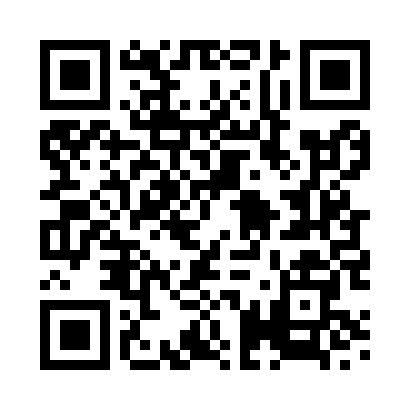 Prayer times for Amethyst Field, UKWed 1 May 2024 - Fri 31 May 2024High Latitude Method: Angle Based RulePrayer Calculation Method: Islamic Society of North AmericaAsar Calculation Method: HanafiPrayer times provided by https://www.salahtimes.comDateDayFajrSunriseDhuhrAsrMaghribIsha1Wed3:135:2112:556:048:2910:372Thu3:105:1912:546:058:3010:413Fri3:075:1712:546:068:3210:444Sat3:055:1512:546:088:3410:445Sun3:045:1412:546:098:3610:456Mon3:035:1212:546:108:3810:467Tue3:025:1012:546:118:3910:478Wed3:015:0812:546:128:4110:489Thu3:005:0612:546:138:4310:4910Fri2:595:0412:546:148:4510:4911Sat2:585:0212:546:158:4610:5012Sun2:585:0112:546:168:4810:5113Mon2:574:5912:546:178:5010:5214Tue2:564:5712:546:188:5110:5315Wed2:554:5612:546:198:5310:5416Thu2:544:5412:546:208:5510:5417Fri2:534:5312:546:218:5610:5518Sat2:534:5112:546:228:5810:5619Sun2:524:4912:546:238:5910:5720Mon2:514:4812:546:239:0110:5821Tue2:514:4712:546:249:0210:5922Wed2:504:4512:546:259:0410:5923Thu2:494:4412:546:269:0511:0024Fri2:494:4312:546:279:0711:0125Sat2:484:4112:556:289:0811:0226Sun2:484:4012:556:299:1011:0227Mon2:474:3912:556:299:1111:0328Tue2:474:3812:556:309:1211:0429Wed2:464:3712:556:319:1411:0530Thu2:464:3612:556:329:1511:0531Fri2:454:3512:556:329:1611:06